	Женева, 11 мая 2012 годаУважаемая госпожа,
уважаемый господин,1	Имею честь сообщить вам, что КГСЭ на своем последнем собрании (Женева, 10–13 января 2012 года) приняла решение о нижеследующем. 1.1	Оперативная группа по "умным" электросетям успешно выполнила свою работу; ее мандат завершен, и эту работу следует продолжить в исследовательских комиссиях, чтобы подготовить необходимые Рекомендации МСЭ-Т по этому важному вопросу.1.2	Создается Группа по совместной координационной деятельности по "умным" электросетям и домашним сетям (JCA-SG&HN), круг ведения которой определен в Приложении 1 к настоящему документу. Эта JCA заменяет существующую JCA по домашним сетям (JCA-HN).1.3	КГСЭ становится основной группой  для JCA-SG&HN.1.4	Ответственным исполнителем будет г-н Ричард Стюарт (Lantiq, Германия). Другими ответственными исполнителями будут г-н Лес Браун (Lantiq, Германия) и г-н Стефано Галли (ASSIA, США). 2	Сферой деятельности JCA-SG&HN является координация, как в рамках МСЭ-Т, так и вне его, деятельности по стандартизации всех сетевых аспектов "умных" электросетей и соответствующей связи, а также домашних сетей.3	Первое собрание JCA-SG&HN состоится 9 мая 2012 года в Женеве.4	Следующее собрание JCA-SG&HN планируется провести в Женеве, Швейцария, 4 июля 2012 года с 14 час. 30 мин. до 17 час. 30 мин. Будет возможным дистанционное участие.  Подробная информация доступна на веб-странице JCA-SG&HN по адресу: http://www.itu.int/en/ITU-T/jca/sghn/Pages/default.aspx.5	JCA-SG&HN открыта для участия согласно разделу 2.2.3 Рекомендации МСЭ-T A.1.6	Уверен, что МСЭ-T оправдает ожидания своих Членов в том что касается решения задач по стандартизации "умных" электросетей и домашних сетей.С уважением,Малколм Джонсон
Директор Бюро
стандартизации электросвязиПриложение: 1ПРИЛОЖЕНИЕ 1
(к Циркуляру 262 БСЭ)Круг веденияГруппа по совместной координационной деятельности 
по "умным" электросетям и домашним сетям (JCA-SG&HN)1	Сфера деятельностиКруг ведения этой JCA согласуется с разделом 2.2.1 Рекомендации МСЭ-Т A.1. Сферой деятельности этой JCA является координация, как в рамках МСЭ-Т, так и вне его, деятельности по стандартизации всех сетевых аспектов "умных" электросетей и соответствующей связи, а также домашних сетей.2	ЗадачиЭта JCA по "умным" электросетям и домашним сетям будет отвечать за стимулирование и координацию деятельности по стандартизации  всех сетевых аспектов "умных" электросетей и соответствующей связи (например, "умные" счетчики, управление энергопотреблением дома и накопитель данных) между МСЭ (например, соответствующими исследовательскими комиссиями МСЭ-T, МСЭ-R и МСЭ-D) и соответствующими органами (например, ОРС, форумами, региональными / национальными организациями и академическим организациями) в этой области стандартизации. Эта JCA будет отвечать за стимулирование и координацию деятельности по стандартизации домашних сетей между МСЭ и соответствующими органами. Это будет достигнуто путем выполнения следующих задач:•	JCA-SG&HN будет координировать деятельность в отношении "умных" электросетей в рамках МСЭ.•	JCA-SG&HN обеспечит реальную возможность осуществления контактов по вопросам, связанным с деятельностью в отношении "умных" электросетей в МСЭ, будет стремиться наладить сотрудничество с соответствующими органами, работающими в области "умных" электросетей, и обеспечит эффективную двустороннюю связь с этими органами.•	Примечание. − Глобальная координация деятельности в отношении "умных" электросетей осуществляется в Стратегической группе 3 МЭК. СГ3 МЭК обладает специальными знаниями, накопленными на базе всех видов деятельности МЭК, и имеет связи и взаимодействие с другими группами, работающими над аспектами "умных" электросетей. МСЭ-T будет в полной мере представлен и участвовать в Стратегической группе 3, и любая внешняя координация группой JCA-SG&HN деятельности в отношении сетевых аспектов "умных" электросетей  будет согласовываться с МЭК.•	JCA-SG&HN будет координировать деятельность в отношении домашних сетей в рамках МСЭ.•	JCA-SG&HN обеспечит реальную возможность осуществления контактов по вопросам, связанным с деятельностью в отношении домашних сетей в МСЭ, будет стремиться наладить сотрудничество с соответствующими органами, работающими в области домашних сетей, и обеспечит эффективную двустороннюю связь с этими органами.•	JCA-SG&HN будет содействовать распределению работы между соответствующими исследовательскими комиссиями МСЭ-T и осуществлять координацию с МСЭ-R, МСЭ-D и соответствующими органами в случае отсутствия ясности относительно того, где должна быть выполнена та или иная конкретная работа, и будет рекомендовать распределение задач. •	JCA-SG&HN выявит области дублирования работы, будет содействовать согласованию соответствующих спецификаций и определит области, где требуются спецификации. Чтобы поддержать эту деятельность, JCA-SG&HN будет активно управлять разработкой данных спецификаций в соответствующих исследовательских комиссиях МСЭ-T и согласовывать свои действия с МСЭ-R, МСЭ-D и соответствующими органами, тесно сотрудничая с ними и отслеживая результаты их деятельности.•	JCA-SG&HN будет работать в тесном сотрудничестве с JCA-IoT (в частности, по аспектам межмашинного взаимодействия) по темам, касающимся приложений "умных" электросетей.3	Руководство В случае необходимости, JCA-SG&HN может предложить несколько ответственных лиц (не более 3) для утверждения КГСЭ.4	УчастиеСм. раздел 2.2.3 Рекомендации МСЭ-T A.1.5	Административная поддержкаСекретариат БСЭ предоставит услуги (включая доступ к TIES) и средства, требующиеся JCA-SG&HN.6	Собрания и методы работыРабота JCA-SG&HN будет проходить в электронном виде с использованием телеконференций (виртуальные собрания), а, в случае необходимости, − в виде очных собраний. Решения о проведении собраний будет принимать JCA-SG&HN, а ее участники будут о них информироваться на веб-сайте МСЭ-Т. О каждом собрании будет составляться отчет. Для участия в деятельности JCA-SG&HN или получения доступа к ее документации требуется регистрация. По вопросам регистрации и для получения другой информации просьба обращаться по адресу: tsbjcaSG&HN@itu.int. Ожидается, что решения на собраниях JCA-SG&HN будут приниматься ее участниками на основе консенсуса.При необходимости, JCA-SG&HN может разработать более детальные процедуры работы между собраниями КГСЭ и представить их ГКСЭ для утверждения.Список рассылки, относящийся к этой деятельности, доступен по адресу: jca-SG&HN@lists.itu.intJCA-SG&HN может, в случае необходимости, направлять заявления о взаимодействии участвующим организациям или принимать от них такие заявления.6	Отчеты о ходе работыJCA-SG&HN будет представлять отчет каждому собранию КГСЭ и другим участвующим организациям.8	ПересмотрЭтот круг ведения подлежит пересмотру на каждом собрании КГСЭ.(См. Отчет КГСЭ – R 5 – Приложение B.)______________Бюро стандартизации 
электросвязи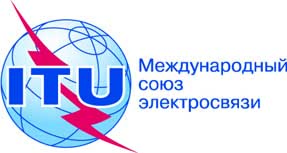 Осн.:
Циркуляр 282 БСЭ
JCA-SG&HN/HO–	Администрациям Государств – Членов Союза–	Членам Сектора МСЭ-Т–	Ассоциированным членам МСЭ-Т–	Академическим организациям − Членам МСЭ-ТТел.:
Факс:
Эл. почта:+41 22 730 6356
+41 22 730 5853
tsbjcasghn@itu.intКопии:–	Председателям и заместителям председателей исследовательских комиссий МСЭ-Т–	Директору Бюро развития электросвязи–	Директору Бюро радиосвязиПредмет:Новая Группа по совместной координационной деятельности по "умным" электросетям и домашним сетям (JCA-SG&HN)